         КАРАР                                                                            ПОСТАНОВЛЕНИЕ            __________ 2022 й.                            № ____	         ______________ 2022 годаОб утверждении Плана мероприятий по противодействию коррупциив Администрации сельского поселения Рсаевский сельсоветмуниципального района Илишевский район Республики Башкортостанна 2022 год          Руководствуясь Федеральным законом от 25.12.2008 № 273-ФЗ «О противодействии коррупции», Указом Президента Российской Федерации от 16.08.2021 № 478 «О национальном плане противодействия коррупции на 2022год», ПОСТАНОВЛЯЕТ:1. Утвердить План мероприятий по противодействию коррупции в Администрации сельского поселения Рсаевский сельсовет муниципального района Илишевский район Республики Башкортостан на 2022 год, согласно приложения к настоящему постановлению.2. Управляющему делами Администрации сельского поселения Рсаевский сельсовет настоящее постановление разместить на официальном сайте сельского поселения Рсаевский сельсовет муниципального района Илишевский район Республики Башкортостан:  www.rsai.ru.3. Контроль за исполнением настоящего постановления оставляю за собой.        Глава сельского поселения                                                          Р.З.СадиковПриложение к постановлению главы Администрациисельского поселения Рсаевский сельсовет муниципального района Илишевский районРеспублики Башкортостан№ ____  от __________2022г.ПЛАНмероприятий по противодействию коррупциив Администрации сельского поселения Рсаевский сельсовет муниципального района Илишевский район Республики Башкортостан на 2022 годБАШҠОРТОСТАН   РЕСПУБЛИКАҺЫ             ИЛЕШ  РАЙОНЫ  МУНИЦИПАЛЬ РАЙОНЫ    РСАЙ   АУЫЛ  СОВЕТЫ          АУЫЛ  БИЛӘМӘҺЕ  ХАКИМИЯТ (БАШҠОРТОСТАН РЕСПУБЛИКАҺЫ      ИЛЕШ РАЙОНЫ    РСАЙ АУЫЛ  СОВЕТЫ                                              ХАКИМИЯТЕ)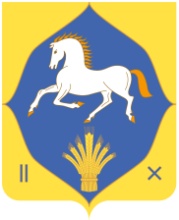 АДМИНИСТРАЦИЯ  СЕЛЬСКОГО ПОСЕЛЕНИЯ    РСАЕВСКИЙ СЕЛЬСОВЕТ МУНИЦИПАЛЬНОГО РАЙОНА ИЛИШЕВСКИЙ РАЙОН     РЕСПУБЛИКИ БАШКОРТОСТАН (АДМИНИСТРАЦИЯ      РСАЕВСКОГО СЕЛЬСОВЕТА ИЛИШЕВСКОГО РАЙОНА РЕСПУБЛИКИ БАШКОРТОСТАН)ПРОЕКТ№ п/пСодержание мероприятийИсполнителиСроки исполнения1234Принятие (корректировка) планов программ по противодействию коррупции с учетом специфики деятельности Администрации сельского поселения Администрация сельского поселения Рсаевский сельсовет муниципального района  Илишевский район Республики Башкортостан (далее Администрация)по мере необходимостиРазработка и принятие нормативных правовых актов в сфере противодействия коррупцииАдминистрация, Совет СП Рсаевский сельсовет муниципального района Илишевский район(по согласованию)по мере необходимостиПринятие мер по недопущению нецелевого использования бюджетных ассигнований федерального бюджета, выделяемых на проведение противоэпидемических мероприятий, в том числе на противодействие распространению новой коронавирусной инфекции(СОVID-19), а также на реализацию национальных пректов, предусмотренных Указом Президента Российской Федерации от от 07 мая 2018г № 204  «О национальных целях и стратегически х задач развития Российской Федерации на период 2024 года», обратив особое внимание на выявление и пересечение фактов предоставления аффилированным  коммерческим структурам неправомерных преимуществ и оказания им содействия в иной форме должностными лицами органов местного самоуправления.Контрольно-счетные органы Администрации и Совета СП Рсаевский сельсовет муниципального района Илишевский район (по согласованию)постоянно Проведение мониторинга участия лиц, замещающих должности муниципальной службы, в управлении коммерческими и некоммерческими организациями.Управляющий делами Администрациираз в полугодиеПринятие мер, направленных на повышение эффективности деятельности должностных лиц по профилактике коррупционных и иных правонарушенийУправляющий делами АдминистрациипостоянноРеализация комплекса организационных, разъяснительных и иных мер по соблюдению муниципальными служащими Администрации сельского поселения запретов, ограничений и требований, установленных в целях противодействия коррупцииУправляющий делами АдминистрациипостоянноПроведение анализа соблюдения запретов, ограничений и требований, установленных в целях противодействия коррупции, лицами, замещающими должности муниципальной службыУправляющий делами Администрации СПпостоянноОбеспечение применения предусмотренных законодательством мер юридической ответственности в каждом случае несоблюдения запретов, ограничений и требований, установленных в целях противодействия коррупции. Освещение                                                    информации о фактах нарушений и принятых мерах ответственностиУправляющий делами Администрации СПпостоянноОбеспечение использования специального программного обеспечения «Справки БК» всеми лицами, претендующими на замещение должностей или замещающими должности, осуществление полномочий по которым влечет за собой обязанность представлять сведения о своих доходах, расходах, об имуществе и обязательствах имущественного характера, о доходах, расходах, об имуществе и обязательствах имущественного характера своих супругов и несовершеннолетних детей, при заполнении справок о доходах, расходах, об имуществе и обязательствах имущественного характераУправляющий делами АдминистрациипостоянноПроведение анализа сведений (в части, касающейся профилактики коррупционных правонарушений), представленных кандидатами на должности в Администрации Управляющий делами АдминистрациипостоянноПринятие мер, направленных на повышение эффективности контроля за соблюдением лицами, замещающими муниципальные должности и должности муниципальной службы, требований законодательства о противодействии коррупции, касающихся предотвращения и урегулирования конфликта интересов, в том числе за привлечением таких лиц к ответственности в случае их несоблюденияУправляющий делами АдминистрациипостоянноАктуализация сведений, содержащихся в анкетах, представляемых при назначении лиц, замещающих должности муниципальной службы в Администрации сельского поселения, об их родственниках и свойственниках в целях выявления возможного конфликта интересовУправляющий делами Администрациипо мере необходимостиОбеспечение своевременности направления в Аппарат Правительства Республики Башкортостан и полноты сведений о применении к лицам, замещающим должности муниципальной службы в Администрации сельского поселения, взыскания в виде увольнения (освобождения от должности) в связи с утратой доверия за совершение коррупционного правонарушения для включения в реестр лиц, уволенных в связи с утратой доверияУправляющий делами АдминистрациипостоянноПовышение квалификации муниципальных служащих, в должностные обязанности которых входит участие в противодействии коррупции   Глава сельского поселенияежегодноОбучение муниципальных служащих, впервые поступивших на муниципальную службу для замещения должностей, включенных в перечни должностей, установленные нормативными правовыми актами Российской Федерации, по образовательным программам в области противодействия коррупции   Глава сельского поселенияне позднее одного года со дня поступления на службуПроведение мониторинга коррупционных проявлений посредством анализа жалоб и обращений граждан и организаций, а также публикаций в СМИ и социальных сетях, своевременное их рассмотрение и принятие мер по указанным фактамУправляющий делами Администрации СПпостоянноПроведение мероприятий, посвященных Международному дню борьбы с коррупциейУправляющий делами, специалисты СПежегодно в ноябре -декабреПривлечение членов общественных советов к осуществлению контроля за выполнением мероприятий, предусмотренных планами по противодействию коррупции органов местного самоуправленияУправляющий делами постоянноПроведение анализа исполнения гражданами, замещавшими должности муниципальной службы, включенные в перечни, установленные нормативными правовыми актами Российской Федерации, и организациями обязанностей, предусмотренных статьей 12 Федерального закона "О противодействии коррупции". При выявлении нарушений информирование органов прокуратурыУправляющий делами, постоянно